Министерство образования и науки Республики Саха (Якутия)Автономное образовательное учреждение Республики Саха (Якутия)дополнительного профессионального образования«Институт развития образования и повышения квалификацииимени С.Н. Донского-II»ПРОТИВОДЕЙСТВИЕ КОРРУПЦИИ В ОБРАЗОВАНИИ И ЧЕРЕЗ ОБРАЗОВАНИЕПамятка для педагогов по формированию антикоррупционного мировоззрения среди обучающихсяг. Якутск, 2018 годКоррупция – это понятие сложное и многоаспектное. Это социальное явление, которое развивается вместе с обществом, имеет исторический характер и зависит от социо-культурных условий и традиций. Чтобы противодействовать данному явлению необходимо понимать сущность и содержание самого понятия коррупции.Коррупцию можно рассматривать с разных точек зрения: юридической, экономической, социологической, управленческой.Для эффективной борьбы с коррупцией следует учитывать, что возможна и так называемая институциональная коррупция, когда действующие социальные институты и социальная среда определяют совершение индивидами коррупционных действий, во многом независимо от их приоритетов и желаний. В результате к совершению коррупционных действий приводит воздействие социальных институтов и определяемых ими социальных норм, а не корыстные или иные интересы отдельных индивидов. Коррупция такого рода очень опасна и является массовой, потому что не всегда оценивается самими гражданами и должностными лицами как коррупция: такие действия становятся обыденными, выполняемыми по привычке, а сами социальные институты не всегда замечаются. Но именно эти социальные институты создают постоянно воспроизводящиеся условия необходимости и выгодности совершения коррупционных действий. Основная опасность коррупции проявляется не только в ее разрушительном воздействии на основы государственного устройства и конституционные основы правового регулирования жизни обществ, но прежде всего в том , что она реально несет опасность каждому человек. Противостояние коррупции – дело всего общества. Проблемы образования тесно связаны с проблемами общественного развития. Важная роль в становлении личности отводится школе. Воспитание неприятия молодым поколением коррупции как явления, абсолютно несовместимого с ценностями современного правового государства, – важнейшая задача школы. Уровень образования населения, его правовой культуры – это не только престиж страны, но и вопрос национальной безопасности. В докладе Общественной палаты РФ «Образование и общество: готова ли Россия инвестировать в свое будущее?» был сделан неутешительный вывод: «Школа не дает сегодня необходимого набора гражданских и социальных компетенций».Борьба с коррупцией предполагает использование системы экономических, политических, правовых, психологических, образовательных и воспитательных мер. Необходимо сосредоточить усилия на ограничении сферы приложения проявлений коррупции, снижении степени ее влияния, минимизации вредных последствий, и школьное образование может и должно внести свой вклад в создание антикоррупционной атмосферы в обществе, в формирование антикоррупционной устойчивости личности.Отсутствие целенаправленной системы мер по противодействию этому негативному явлению приводит к укоренению этого страшного социального недуга. Особенность современного момента заключается в том, что коррупционное поведение не только сохраняется, но и перестает быть постыдным. К сожалению, в обществе бытует, а нередко и насаждается мнение, что бороться с коррупцией бессмысленно, всякое противодействие ей обречено на неудачу, а простой гражданин не имеет возможности каким-либо образом противостоять ее проявлениям.Коррупция включает в себя две составляющие: правовую (коррупционные правонарушения, преступления) и этическую (морально-этические коррупционные отклонения, нарушения). Будучи антиобщественным явлением, она безнравственна по своей сути. Во многом именно терпимость общества к повседневным проявлениям коррупционного поведения и делает коррупцию столь распространенным явлением. Коррупция разъедает общественную мораль, культивирует алчность, жадность, игнорирование закона, насилие. В коррупцию всегда вовлечены две стороны, и всегда это – проблема нравственного выбора. Для того чтобы этот выбор был более осмысленным, взвешенным, необходимы объективная информация, знания, наглядные примеры негативных последствий, четко определенная позиция государства и всего общества.Система антикоррупционных идей, взглядов, принципов, в которых отражается негативное отношение личности, социальных групп и всего общества к коррупционной деятельности, должна органично дополнить мировоззренческую картину подрастающего поколения.Формирование антикоррупционного мировоззрения учащихся предполагает решение ряда задач в процессе преподавания:дать общее представление об исторических формах коррупции, особенностях ее проявления в различных сферах жизнедеятельности, причинах, вредных последствиях данного явления;сформировать навыки адекватного анализа и личностной оценки данного социального явления с опорой на принцип историзма;сформировать комплекс знаний, в коррупциогенных ситуациях обеспечивающих поведение в соответствии с правовыми и морально-этическими нормами;стимулировать мотивацию антикоррупционного поведения.Следует отметить отсутствие в действующих образовательных стандартах таких понятий и вопросов как «коррупция», «меры противодействия коррупции» и т. п., поэтому важно обогатить содержаниие программ и учебников идеями и материалами об антикоррупционной деятельности. Разработка системы заданий, проектирование и описание различных форм антикоррупционного просвещения школьников (практикумы, игры, интернет-уроки, дискуссии и т.п.) может стать инновационным направлением в методической деятельности педагога. Школа нуждается в педагогически обработанном материале, побуждающем учеников к формированию собственной системы ценностей.На школьных уроках важно рассмотреть коррупцию как явление социально-историческое, социально-экономическое, правовое; осветить исторический аспект проблемы: какие этапы проходила коррупция в своем развитии, какие формы принимала, каковы причины того, что, несмотря на предпринимавшиеся государством и обществом меры, коррупция сохранялась. Через выявление причин возникновения этого феномена и понимание вреда, причиняемого им всему обществу, необходимо целенаправленно формировать негативное отношение к коррупции (также как к наркомании, алкоголизму и т.д.), развивать навыки антикоррупционного поведения. Стратегия действий учителя должна опираться на объективные данные, исторический опыт, которые опровергают расхожие стереотипы, традиционные заблуждения части населения в том, что коррупция малоопасна, а ее размах не зависит от каждого члена общества.Предлагаемые примерные вопросы и задания, темы творческих работ и др. позволят углубить и конкретизировать знания в данной области. Они могут быть предложены при обсуждении на уроке, в качестве домашнего задания, поскольку требуют работы с дополнительной литературой, ресурсами Интернет и т. д. Учитель сможет расставить смысловые акценты при изучении ряда тем, выявлять отношение учащихся к проблемам коррупции, вырабатывать установки на антикоррупционное сознание и поведение.Содержание по антикоррупционной тематике (прежде всего с опорой на принцип доступности для школьников различного возраста) может включаться в разделы, темы курсов истории, обществознания, географии, литературы и др., в программы спецкурсов(элективов) для старшеклассников, а также изучаться педагогами в виде отдельных модулей в системе повышения квалификации.Выделим темы, вопросы содержания стандартов, при изучении которых сведения, задания по антикоррупционной тематике могут сделать уроки более интересными, действенными, воспитывающими2.Беседа «Понятие коррупции, ее виды и формы».В римском праве существовал термин corrumpire, который являлся синонимом слов «разламывать», «портить», «разрушать», «повреждать», «подкупать» и одновременно обозначал любое должностное противоправное действие. Corrupt в переводе с английского – развращенный, продажный, бесчестный, сorruption – порча, разложение, искажение, испорченность. Единственного, однозначного определения понятия «коррупция» в настоящее время не существует. Это связано как со сложностью самого социального явления, так и различиями позиций, с которых оно рассматривается:  политических, экономических, правовых, моральных, бытовых и т. д.Одним из наиболее кратких и емких определений представляется следующее: коррупция – деятельность, заключающаяся в умышленном использовании должностными лицами доверенных им прав и властных полномочий для личного обогащения, получения выгод.Коррупция появилась, как только возник управленческий аппарат. Ей подвержены и богатые, и бедные страны, с демократическими и недемократическими институтами, независимо от географического положения. Не следует искать истинные корни коррупции только в чертах национального характера, в особенностях культурной традиции. Некоторые исследователи причины возникновения коррупции ограничивают психологическими мотивами поведения индивида, например, такими как эгоизм, жадность, невозможность противостоять искушению в условиях распространения низких этических стандартов. Однако причины живучести этого недуга сложны и многообразны, они носят как морально-этический, так и институциональный характер.Основными причинами высокого уровня коррупции в странах с экономикой переходного периода называютэкономический упадок,политическая нестабильность,неразвитость и несовершенство законодательства,неэффективность институтов власти,слабость институтов гражданского общества,отсутствие прочных демократических традиций,субъектный тип политической культуры у подавляющего большинства населения России (граждане надеются не на себя, а на «мудрого» правителя, боятся брать на себя инициативу, не готовы отвечать за последствия своих решений),слабость судебной системы,неразвитость правового сознания населения,подчиненность чиновников не закону, а начальству и инструкциям,избирательность, непоследовательность в применении законодательства.Коррупции в немалой степени способствуют незнание гражданами своих прав и обязанностей чиновников; усложненность бюрократических процедур; монополия ведомств на предоставление услуг; структурные особенности органов власти, при которых одно ведомство может принимать властные решения и оказывать услуги, непрофессионализм отдельных бюрократов. Сохраняется несоответствие между новыми условиями, в которых должен функционировать государственный организм, и устаревшими механизмами этого функционирования; преобладают стереотипы, определяющие упрощенные подходы к решению задач по противодействию коррупции. Чтобы знать, в каких направлениях вести борьбу с этими явлениями, следует учитывать и существование объективных причин, например:— значительные размеры территории. Россия — огромное государство, и организовать эффективный контроль, особенно на окраинах, здесь труднее, чем, например, в Швеции;— значительный объем государственных расходов;— особенности массового сознания, в котором закон не получил еще значения высшей силы, а также национального менталитета и общественной морали.— недостаточное развитие институтов гражданского общества, СМИ.— ситуация в экономике, где не всегда четко определены права собственности, господствуют монополизм, поведение, направленное на получение выгод путем манипулирования законодательными или экономическими условиями, а не путем производства и продажи товаров или услуг (рентоориентированное поведение).— множество меняющихся, часто противоречащих один другому законов и постановлений.Основными признаками коррупционного действия являются:Использование должностного положения, статуса.Обоюдное согласие участников действия.Наличие взаимных обязательств.Принимаемое решение нарушает закон или противоречит интересам общества, моральным нормам.Сознательное подчинение общих интересов личной выгоде.Получение определенных выгод, преимуществ обеими сторонами, наличие корыстной или иной личной заинтересованности.Обе стороны стремятся скрыть свои действия.Безусловно, коррупция – социально опасное явление, наносящее вред не только всем сферам жизни государства и общества, но и каждому из нас. Она является тормозом развития, своего рода «бездонной дырой», поглощающей ресурсы и богатства страны. Ее последствиями являютсянеэффективное распределение и расходование государственных средств и ресурсов;потери налогов, когда налоговые органы присваивают себе часть налогов; снижение налоговых поступлений в государственный бюджет, отток капитала за рубеж;снижение эффективности работы государственного аппарата;потери гражданами времени и денег из-за чинимых чиновниками препятствий;воспрепятствование деятельности частных предпринимателей, их разорение;снижение инвестиций в производство, замедление экономического роста;серьезное препятствие на пути притока иностранных инвестиций и передовых технологий, и, следовательно, для развития нашей страны;рост социального неравенства;несправедливое распределение доходов, обогащение взяточника за счет общества;падение общественного доверия к системе правосудия;усиление организованной преступности. Коррупция — основа криминальных структур, важнейший источник финансирования, материальная основа распространения международного терроризма;ущерб политической легитимности власти, что вызывает у граждан сомнения в своей способности оказывать влияние на процесс принятия в стране политических решений и разочарование в демократии и ее институтах;подавление правящей элитой механизмов контроля над коррупцией: свободной прессы, независимых судов, организаций гражданского общества, конкурирующих элит (оппозиции) и индивидуальных прав граждан, что может способствовать переходу к другой, более жесткой форме государственного устройства – диктатуре;рост цен за счет издержек, связанных с «платными услугами чиновникам»; опасность появления второсортных товаров, использования вредных технологий на производстве и т.п. По приблизительным подсчетам ученых Гарвардского университета, коррупция увеличивает стоимость товаров и услуг на 5-15%;неэффективное использование способностей индивидов. В результате искажаются и властные отношения, подбор кадров осуществляется не по деловым качествам, а по умению вписаться в «коррупционную пирамиду», где каждый нижестоящий передает часть своих незаконных доходов наверх, а начальство покрывает коррупционную практику своих подчиненных;лишение общества интеллектуального потенциала, талантливых людей;падение престижа государства, ведущее к его мировой изоляции;деградация общественной морали. Коррупционная система предполагает существенное различие между официально заявляемыми и реально существующими в обществе ценностями и потому формирует «двойное сознание» и др.В зависимости от уровня власти выделяют коррупцию низовую (индивидуальную, мелкую, повседневную) и вершинную (элитарную, политическую, крупную). Между ними, несмотря на существенную разницу в уровнях, существует органическая взаимосвязь. Мелкая коррупция «высасывает» материальное благосостояние людей, элитарная поглощает заметную часть государственной и частной экономики. Но и та, и другая одинаково опасны, поскольку разрушают правовые основы общества, государственную власть, общественную мораль и нравственность.Выделяют также коррупцию в государственном (муниципальном) и негосударственном секторе (политические партии, церковь, профсоюзы, церковь, спортивные, благотворительные организации и др.);В зависимости от области приложения существует экономическая (в ней часто выделяют деловую и повседневную) и политическая (в том числе электоральная – подкуп избирателей или организаторов избирательного процесса; парламентская, партийная и др.);По сфере действия разграничивают полицейскую, пенитенциарную (в уголовно-исправительной системе), экологическую (в сфере экологической безопасности государства, хищнического отношения к природным ресурсам) и т.п. коррупцию.По степени регулярности коррупционных связей – эпизодическую, систематическую (институциональную) коррупции и клептократию (коррупция как неотъемлемый компонент властных отношений);По источникам происхождения – экзогенную (порождена внешними факторами) и эндогенную (зависит от внутренних причин).В одном из иностранных исследований коррупция делится на «белую» (общепринятую), «серую» (отчасти осуждаемую) и «черную» (осуждаемую законом и обществом). Особо опасным является то, что российская коррупция все больше становится повседневной, обычной («белой»).Как показал опрос ВЦИОМа 2006 г., россияне считают взятки скорее «хозяйственными издержками» и относятся к ним как «к норме». На бытовом уровне «простым людям» многие вопросы сложно решить без взяток: нужно давать «на лапу», чтобы получить справку, поступить в вуз, устроить ребенка в садик или в школу. При этом 30% опрошенных россиян высказали мнение, что дача взяток на низовом уровне – подарков, денег врачам, преподавателям школ и вузов – к серьезным последствиям не приводит и сравнивать «бытовые» расходы с коррупцией во власти нельзя.Согласно опросу, проведенному ВЦИОМ, чуть более трети (37%) респондентов верят в победу над коррупцией, но только при условии политической воли и решительности властей и общества. Россияне еще больше укрепились во мнении, что причина коррупции - в жадности, аморальности чиновников. Почти половина (49%) уверены в том, что людям станет проще решать свои проблемы, если чиновники перестанут брать взятки. Наконец, 29% уверены - отсутствие коррупции существенно не повлияет на решение проблем простых людей.Также выделяются вертикальная (отношения с вышестоящими чиновниками или в одной организации, но на разных уровнях) и горизонтальная (отношения чиновников одного уровня, но различных ведомств) коррупции; международная (транснациональная) – связанная с деятельностью международных организаций или корпораций – и т. д.Являясь системной характеристикой, коррупция проявляется в самых различных формах. Например:Взяточничество включает влияние на действия или решения должностного лица путем обещания, предложения или предоставления ему какой-либо выгоды. Например, оплата таможенных пошлин и налогов не производится в необходимом объеме и государственная казна не пополняется. Так, компьютерная техника оформляется при ввозе в страну как отдельные комплектующие, что делает пошлины в несколько раз меньше.Растрата – кража ресурсов людьми, облаченными властью или контролем над какими-либо ценностями. Например, кража части продуктов и продажа их другим сторонам осуществляется государственными служащими, отвечающими за распределение продовольствия; продажа медикаментов вместо их бесплатного предоставления пациентам и т. п.Вымогательство – принуждение человека заплатить деньги или предоставить другие ценности в обмен на действие или бездействие. Данное принуждение может быть осуществлено при помощи давления, в том числе и морального. Например, когда с родственников больного человека вымогается взятка за проведение экстренной операции, в то время как в общей очереди операцию придется «ждать очень долго». Допросы с применением пыток и насильственное принуждение к даче показаний тоже могут рассматриваться как коррупция.Злоупотребление правом на рассмотрение различных запросов, произвольное использование служебных полномочий для предоставления неоправданных льгот любой группе или индивидууму, или дискриминация последних. Получение незаконного пособия, льготы или вознаграждения – получение должностным лицом чего-либо ценного от тех, кто хотел бы повлиять на принятие должностным лицом того или иного решения.	Совмещение государственной службы с коммерческой деятельностью. Например, предприниматель становится чиновником, депутатом и добивается преимуществ для бизнеса.Фаворитизм – назначение услуг или предоставление ресурсов родственникам, знакомым, в соответствии с их принадлежностью к партии, религии и т.п. Государственный служащий обеспечивает определенные услуги, полномочия, рабочие места и льготы политическим союзникам, друзьям. Кумовство – форма фаворитизма, когда должностное лицо предпочитает при назначении на государственные должности выдвигать своих родственников. Кумовство включает в себя непотизм (от латинского nepos - внук, племянник) и многочисленные формы незаконного присвоения публичных средств для личного, семейного, группового или корпоративного использования. Например, вновь избранная администрация заменяет государственных служащих членами своих семей и близких, друзей.Коррупция в современном виде не всегда связана с явными денежными или другими материальными благами. Завуалированная форма взятки - банковская ссуда на льготных условиях, продажа товаров по заниженной цене или наоборот, покупка товаров по завышенной цене, заключение фиктивных трудовых договоров с выплатой зарплаты взяточнику, его родственникам или друзьям, получение льготного кредита, завышение гонораров за лекции, статьи и книги, оплата отдыха за границей, оплата обучения детей, уменьшение арендной платы и т.д. На базе коррупции развивается полулегальный бизнес, помогающий решать ряд вопросов, о чем говорят многочисленные рекламные листки: «помощь в получении...», «вернем водительские права» и т.п.Незаконные пожертвования и вклады – правительство или политические партии у власти получают деньги в обмен на потакание юридическим лицам или каким-либо группам, делающим такие пожертвования и вклады, а также оказываемые услуги – лечение, ремонтные и строительные работы, санаторные и туристические путевки, поездки за границу, оплата развлечений и других расходов безвозмездно или по заниженной стоимости.Есть основания говорить об особом виде коррупции  – коррупции политической. Она представляет собой коррупционные (или связанные с коррупцией) формы политической борьбы правящих или оппозиционных элит, партий, групп, корпораций или отдельных лиц за власть. Существуют случаи покупки голосов избирателей во время выборов. Данный вид коррупции разрушает фундаментальные демократические процессы и основательно подрывает политические и правовые устои власти и ее авторитет. Политическая коррупция сегодня является наиболее опасным явлением, несущим в себе прямую угрозу благополучию и безопасности личности, общества и государства. Ее опасность многократно возрастает еще и потому, что она в наименьшей степени подпадает под определение «преступные деяния».Присутствие этого зла в жизни и делах общества получило отражение не только в исторических документах, но и во многих художественных произведениях таких мастеров, как Дж.Чосер («Кентерберийские рассказы»), У. Шекспир («Венецианский купец», «Мера за меру»), А. Данте (части поэмы «Божественная комедия» - «Ад» и «Чистилище»). Так, еще семь веков тому назад Данте поместил коррупционеров в самые темные и глубокие круги Ада.Русский человек, на протяжении своей жизни неоднократно сталкиваясь с беззаконием и мздоимством, описывал этот распространенный порок. Еще в средневековье появились образы «шемякина суда» и «московской волокиты», а чиновника называли не иначе как «крапивным семенем». Коррупция нашла стихийное отражение и в языке: «богопротивное лакомство» (Петр Великий), «произвольное самовознаграждение» (С. Уваров), «служебные сладости» (М. Салтыков-Щедрин) и т.п. В словаре Даля множество пословиц на тему взяточничества: «Судьям то и полезно, что в карман полезло», «Всяк подьячий любит калач горячий», «В суд ногой – в карман рукой», «Земля любит навоз, лошадь овес, а воевода принос» и др. Российское мздоимство обессмертили в своих произведениях русские писатели Н.В. Гоголь, М.Е. Салтыков-Щедрин, И.И. Лажечников, А.В. Сухово-Кобылин и многие другие. Не обошли этот порок и баснописцы. В начале XIX в. великий И.П. Крылов посвятил этой теме басню «Лисица и сурок». В пьесах А.Н. Островского поставлена проблема злоупотреблений в государственном аппарате («Доходное место», «Воевода» и др.).Яркие художественные образы «переродившихся» советских служащих были созданы В. Маяковским, И. Ильфом и Е. Петровым, М. Зощенко, М. Булгаковым и другими авторами. Имя одного из героев книги Ильфа и Петрова «Золотой теленок» Корейко, скромного служащего ничем не примечательного учреждения и одновременно подпольного миллионера, сколотившего состояние на теневых незаконных махинациях, до сих пор является нарицательным.Знакомство с историческим опытом противодействия коррупции чрезвычайны важны для практических действий по предотвращению и профилактике коррупции во всех ее формах и проявлениях, предупреждению и нейтрализации коррупционного поведения как образа жизни.Беседа «Коррупция как социально-историческое явление»Коррупция – ровесник государственности. Одно из древнейших упоминаний о коррупции встречается еще в клинописях древнего Вавилона. Как следует из расшифрованных текстов, относящихся к середине III тыс. до н. э., уже тогда перед шумерским царем Урукагином весьма остро стояла проблема пресечения злоупотреблений судей и чиновников, вымогавших незаконные вознаграждения. С аналогичными вопросами сталкивались и правители древнего Египта. Первый трактат с осуждением коррупции — «Артхашастра» — опубликовал под псевдонимом Каутилья один из министров Бхараты (Индии) в IV веке д. н. э. Древнеиндийский автор выделял 40 средств хищений государственного имущества жадными чиновниками и с грустью констатировал, что «подобно тому, как нельзя не воспринять мед, если он находится на языке, так и имущество царя не может быть, хотя и в малости, не присвоено ведающими этим имуществом».Тема коррупции обнаруживается и в библейских текстах. В одной из книг библии - Книге премудрости Иисуса сына Сирахова - отец наставляет сына: «Не лицемерь перед устами других и будь внимателен к устам твоим... Да не будет рука твоя распростерта к принятию... Не делай зла, и тебя не постигнет зло; удаляйся от неправды и она уклонится от тебя... Не домогайся сделаться судьею, чтобы не оказаться бессильным сокрушить неправду, чтобы не убояться когда-либо лица сильного и не положить тени на правоту твою...». Большое внимание уделялось социальным обличениям в древнейшем разделе Библии – Ветхом Завете: «Я знаю как многочисленны ваши преступления и как тяжки ваши грехи: вы притесняете правого, берете взятки, а нищего, ищущего правосудие, гоните от ворот». Не случайно ведущие религии из всех видов коррупции осуждают в первую очередь подкуп судей: «Даров не принимай, ибо дары слепыми делают зрячих и превращают дело правых»; «Не присваивайте незаконно имущества друг друга и не подкупайте судей, чтобы намеренно присвоить часть собственности других людей» (Коран 2:188); «Дающий взятку и берущий взятку оба окажутся в адском пламени» (Хадис Пророка Мухаммеда. Сборник «Сады благонравных» имама Ан–Навави) и т.д.Основным средством борьбы с казнокрадством была слежка. Доносчик получал долю имущества, конфискованного у лица, осужденного за должностное преступление.О взятках упоминается и в древнеримских «12 таблицах» (V в. до н.э.). Вымогательство было весьма распространенной страстью между римскими сановниками. Известна речь Цицерона, произнесенная им в 70 г. до н.э. в Римском Сенате против наместника в Сицилии – Верреса, обвиненного жителями в вымогательствах, присвоением предметов искусства. Считая дело проигранным, Веррес еще до окончания процесса добровольно удалился в изгнание, его имущество было конфисковано.В позднереспубликанском Риме Гай Юлий Цезарь добился сурового наказания за подкуп и подарки должностным лицам. Запрещался, к примеру, прием наместниками в провинциях золотых венков от подвластных городов.Разрушительное влияние коррупции было одной из причин распада Римской империи.Коренной перелом в отношении общества к личным доходам чиновников произошел только в Западной Европе эпохи Нового времени. Идеология общественного договора провозглашала, что подданные платят налоги государству в обмен на то, что оно разумно вырабатывает законы и строго следит за их неукоснительным выполнением. Личные отношения стали уступать место чисто служебным, а потому получение чиновником личного дохода, помимо положенного ему жалования, начали трактовать как вопиющее нарушение общественной морали и норм закона. Общество начало оказывать все больше влияние на качество работы государственного аппарата. В конечном счете, в централизованных государствах Нового времени коррупция чиновников хотя и не исчезла, но резко сократилась.Новым этапом в эволюции коррупции в развитых странах стал рубеж XIX и XX вв. С одной стороны, начался новый подъем мер государственного регулирования и, соответственно, власти чиновников. С другой, рождался крупный бизнес, который в конкурентной борьбе стал прибегать к «скупке государства» - уже не к эпизодическому подкупу отдельных мелких государственных служащих, а к прямому подчинению деятельности политиков и высших чиновников делу защиты интересов капитала.Во второй половине XX в. появились клептократические режимы (на Филиппинах, Гаити, в Парагвае, большинстве африканских стран), где коррупция тотально пронизывала все виды социально-экономических отношений. Такие режимы базируются на коррупции как форме организации власти.В 1970-е гг. на весь мир прогремел скандал с американской фирмой «Локхид», которая для продажи своих самолетов давала крупные взятки высокопоставленным политикам и чиновникам ФРГ, Японии и других стран. Примерно с этого времени коррупция стала осознаваться как одна из глобальных проблем современности, мешающая развитию всех стран мира. Еще более острой проблема стала в 1990-е гг., когда страны постсоциалистического пространства продемонстрировали размах коррупции, сопоставимый с ситуацией в развивающихся странах.Мировое сообщество значительное внимание уделяет борьбе с коррупцией и ее предупреждению. Только за последнее десятилетие под эгидой ООН были приняты: Международный кодекс поведения государственных должностных лиц (1996 г.); Декларация о борьбе с коррупцией и взяточничеством в международных коммерческих организациях (1997 г.), Конвенция против транснациональной организованной преступности (2000 г.) и др. Не меньшая работа проведена Советом Европы, Европейским Союзом, Организацией Американских государств (ОАГ), Организацией экономического развития и сотрудничества (ОЭСР) и другими.В Великобритании Комитет по стандартам (поведения) в общественной (государственной) жизни под председательством лорда Нолана в 1995 г. сформулировал семь принципов государственной работы чиновников - своеобразный Кодекс поведения:нестяжательство – служение только общественным интересам, отказ от каких-либо действий для достижения материальных и финансовых выгод для себя, своей семьи и друзей;неподкупность – недопущение какой-либо финансовой или иной зависимости от внешних лиц или организаций, которые могут повлиять на исполнение официального долга;объективность – непредвзятое решение всех вопросов;подотчетность – ответственность за принятые действия перед обществом и предоставление полной информации в случае публичной проверки;открытость – максимальное информирование общества обо всех решениях и действиях, их обоснованности (при этом сокращение информации допустимо при необходимости соблюдения высших общественных интересов);честность – обязательное сообщение о своих частных интересах, связанных с общественными обязанностями, принятие всех мер для разрешения возможных конфликтов в пользу общественных интересов;лидерство – соблюдение принципов лидерства и личного примера в исполнении стандартов общественной жизни.По инициативе ООН для пропаганды знаний о коррупции был учрежден «Международный день борьбы с коррупцией», который ежегодно отмечается 9 декабря. В этот день в 2003 г. в мексиканском городе Мерида была открыта для подписания Конвенция ООН против коррупции, принятая Генеральной ассамблеей в 2003 г. 8 марта 2006 г. Российская Федерация ратифицировала Конвенцию. Документ обязывает подписавшие его государства (ныне 140 стран) объявить уголовным преступлением взятки, хищение бюджетных средств и отмывание коррупционных доходов. Согласно одному из положений Конвенции, необходимо возвращать средства в ту страну, откуда они поступили в результате коррупции. Конвенция должна стать важным инструментом международного права для противодействия коррупции, «наносящей ущерб развитию стран и представляющей угрозу демократии и режиму правового государства».Беседа «Как борятся с коррупцией в мире»Гражданское общество, как институт присущий демократическому режиму, способно повысить эффективность деятельности независимых комиссий по борьбе с коррупцией. Успешно подобные органы функционируют в Гонконге, Сингапуре, Малайзии, Тайване.Сингапурская стратегия борьбы с коррупциейСингапур к моменту обретения независимости (до 1965 г. - колония Британии) был страной с высоким уровнем коррупции. В настоящее время это наименее коррумпированная страна в Азии. Сингапурская стратегия борьбы с коррупцией базируется на убеждении, что «попытки искоренить коррупцию должны основываться на стремлении минимизировать или исключить условия, создающие как стимул, так и возможность склонения личности к совершению коррумпированных действий». Был предпринят ряд мер: регламентация действий чиновников, упрощение бюрократических процедур, строгий надзор над соблюдением высоких этических стандартов. В реализации антикоррупционного законодательства весьма велика роль специального агентства. Основные его функции: 1) получать и расследовать жалобы, содержащие обвинения в коррупции в общественных и частных сферах; 2) расследовать случаи халатности и небрежности, допущенные государственными служащими; 3) проверять деятельность и операции, проводимые государственными служащими с целью минимизировать возможность совершения коррумпированных действий. Одновременно с этим было ужесточено законодательство, повышена независимость судебной системы (с высокой зарплатой и привилегированным статусом судей), введены экономические санкции за дачу взятки или отказ от участия в антикоррупционных расследованиях, повышены зарплаты чиновников. Борьба с коррупцией является одним из ключевых факторов экономического успеха Сингапура.Шведская стратегия борьбы с коррупциейДо середины XIX в. в Швеции коррупция процветала. После мер, ориентированных на устранение меркантилизма государственное регулирование было основано прежде всего на стимулировании (через налоги, льготы и субсидии), нежели на запретах. Одновременно парламент и правительство установили высокие этические стандарты для администраторов и стали добиваться их исполнения. Честность стала социальной нормой среди бюрократии. Зарплаты высокопоставленных чиновников поначалу превышали заработки рабочих в 12—15 раз, однако с течением времени эта разница снизилась до двухкратной. Швеция имеет один из самых низких уровней коррупции в мире.Борьба с коррупцией в КитаеВ течение последних десятилетий в Китае длительное время использовалось понятие «неверный стиль». По мере количественного роста должностных преступлений начало употребляться понятие коррупции. Уголовный кодекс КНР предусматривает суровое наказание за казнокрадство и взяточничество, а за особо серьезные преступления и за преступления, в ходе которых были присвоены особо крупные суммы, предусмотрена смертная казнь.Именно с приходом председателя КНР Ху Цзиньтао антикоррупционная кампания приобрела неслыханный размах. Китайское руководство видит причины роста коррупции в капитализации социалистической экономики, внедрении рыночных механизмов, а также во влиянии западного образа жизни на менталитет китайцев. Это позволяет сместить акценты на внешние причины, превращая человека не в виновника, а в жертву коррупции. Считается, что таким образом освобождается психика китайского народа от груза неизбежности неудач в борьбе с коррупцией, и создаются «необходимые условия для исправления».Всего за несколько месяцев 2007 г. высокопоставленным чиновникам в Китае были вынесены весьма суровые приговоры: главному прокурору г. Тяньцзинь Ли Баоцзиню, члену Политбюро, секретарю горкома партии г. Шанхая Чэнь Лянюю, вице-мэру Пекина Лю Чжихуа, вице-губернатору провинции Аньхой Хэ Миньсю, мэру г. Циндао Ду Шаньдуну, министру КНР по продовольствию и лекарствам Чжэнь Сяоюю. коррумпированные чиновники сурово наказываются, независимо от занимаемого положения и должности (высшая мера применяется  для госслужащих с хищений на сумму от 125 тыс.долл.). Ярким примером жесткой борьбы с коррупцией стал судебный процесс над министром Чжэнь Сяоюем. Непосредственно перед исполнением приговора было опубликовано его последнее обращение к согражданам - «Письмо раскаяния». В нем министр утверждает, что из корыстных побуждений лучше не стремиться к большой власти. Потому что это не тот случай, когда «чем больше, тем лучше». Он советует любому чиновнику не гнаться за высокими постами, либо воспитывать в себе чувство ответственности.Ныне Китай стал одной из немногих стран, которым досталась «похвала» «Трансперенси интернешнл» (ТИ). Согласно Индексу коррумпированности, который опубликовала данная организация, в 2007 г. оценка Китая, занявшего 72-е место из 180 стран составила 3,5 по шкале от 1 до 10 (где 10 означает наименьшую коррумпированность).Тем не менее, меры, которые предпринимает Китай для борьбы с коррупцией, многие считают радикальными, слишком жестокими.- усиление антикоррупционной составляющей при преподавании учебных дисциплин, предусматривающих изучение правовых и морально-этических аспектов управленческой деятельности в федеральных государственных образовательных учреждениях высшего и послевузовского профессионального образования;- повышение качества правового просвещения, прежде всего: формирование в обществе нетерпимого отношения к коррупции и повышение правовой культуры общества в целом.дано определение коррупции, сформулированы основные принципы противодействия коррупции. Основной упор делается на мерах профилактического характера, одна из которых - обязательство госслужащих предоставлять сведения о доходах и имуществе. Ныне президент, глава правительства и члены кабинета министров будут обязаны представлять сведения о доходах ежегодно до 1 апреля. Остальные госслужащие - члены правительства, депутаты, сенаторы, губернаторы, сотрудники Центризбиркома, аудиторы Счетной палаты, а также главы госкорпораций - до 30 апреля. Расширяются списки чиновников, которые должны каждый год публично отчитываться о своих доходах и доходах членов семьи. В случае если декларация подана не будет или если в ней окажутся ложные сведения, может последовать дисциплинарное взыскание, вплоть до увольнения. В отчетах они должны сообщать: общую сумму годового заработка, находящиеся в собственности транспортные средства, а также недвижимость с указанием ее площади и страны, в которой она находится. Если имущество записано на членов семьи, госслужащие также обязаны его задекларировать. Все эти сведения будут публиковаться в открытом доступе, на сайтах ведомств. Перед кадровыми службами и налоговой инспекцией чиновникам должны включать в отчет данные о банковских счетах и адресах, по которым находится недвижимость.Без массового осознания гражданами колоссального вреда коррупции не может произойти серьезных позитивных перемен. Применение только карательных мер борьбы не позволяет обеспечить действенный контроль над коррупцией и ее негативными проявлениями, о чем свидетельствуют, например, события последних лет в Китае (введение расстрела). Исторический опыт, в том числе и нашей страны, свидетельствует о том, что именно умелое использование общественного контроля оказывалось эффективным средством любой национальной антикоррупционной стратегии.Противодействие коррупции, несмотря на очевидную правовую задачу, является важнейшей этической проблемой — утверждение ценностей честного труда, веры в осуществление справедливости. Культивирование честности в обществе — важный индикатор здорового государства.Профессиональная работа учителя, преподавателя связана с необходимостью особых качеств личности, не закрепленных в официальных документах, но обусловленных характером педагогической деятельности – чувства долга, совести, гуманитарной культуры. Гражданская, нравственно-этическая позиция педагога – важный залог успешности создания антикоррупционной атмосферы в обществе.Игра «Город коррупции»Цели и задачи: способствовать формированию антикоррупционного мировоззрения граждан, привлечь внимание к проблеме коррупции; познакомить участников семинара с формами коррупции; выявить наиболее коррумпированные учреждения, сферы; выявить наиболее эффективные методы борьбы с различными формами коррупции.Участники: ведущий, 3-5 команд по 5-7 человек.Возраст: учащиеся старших классов, студенты, слушатели курсов системы ПК и др.Реквизит: самоклеющаяся бумага, листы, ручки, карточки с формами коррупции, карточки с коррупционными ситуациями, таблички: правоохранительные органы, высшие учебные заведения, система среднего образования, церковь, система здравоохранения, учреждения культуры, спорта и отдыха, система судопроизводства, государственный аппарат и др.Время проведения: 1 час.Ход игры:1 этап. Все участники образуют команды по 4-7 человек. В командах организуется обсуждение по вопросу формирования ГОРОДА: участникам игры необходимо определить, какие организации и учреждения могут быть в данном ГОРОДЕ.2 этап. Организуется общее обсуждение «строительства» ГОРОДА. Команды по очереди предлагают различные социальные институты, учреждения и организации. Ведущий после того, как учреждения какой-либо городской сферы озвучены, прикрепляет на доску таблицу с названием. Таким образом, в течение 5-7 минут «строится» ГОРОД.3 этап. Микрогруппы получают по три одинаковых набора карточек с видами коррупции. Если у аудитории есть затруднения в интерпретации видов, то ведущий комментирует, приводит примеры. Далее в течение 10 минут группы распределяют карточки по сферам жизни ГОРОДА и прикрепляют их к таблицам. Три набора карточек необходимо для предоставления более широких возможностей при их распределении.4 этап. Общее обсуждение. Ведущий обращает внимание на те сферы городской жизни, которые, по мнению участников, в большей силе подвержены коррупции. Обсуждаются следующие вопросы:С чем связано такое распределение карточек?Остались ли организации и учреждения, в которых, по мнению участников, нет коррумпированной среды? Почему?Какие формы коррупции преобладают в конкретной сфере (правоохранительные органы, образование, ЖКХ и др.)?5 этап. На заключительном этапе игры каждый участник получает три кружочка из самоклеющейся бумаги яркого цвета. Их необходимо приклеить на те социальные институты, в которых, по мнению участников, в большей степени ведется борьба с коррупцией.Данная игровая форма позволяет наглядно продемонстрировать общественное мнение о том, в каких учреждениях, сферах коррупция получила наибольшее распространение, а также в каких из них борьба с этим негативным социальным явлением наиболее результативна.Урок – игра «Город без коррупции».Оборудование: раздаточный материал, содержащий статьи ФЗ "О противодействии коррупции" (в электронном виде), Этимологический словарь, толковый словарь, презентация Microsoft Power Point, мишень, кружки красного и зелёного цвета, разноцветные домики из бумаги, видео отрывки фильма "Ты мне я тебе" (режиссёр Александр Серый)Этап. Организационный момент.Войдя в класс, каждый ученик получает красный или зелёный кружок и в соответствии с цветом кружка учащиеся делятся на команды.Добрый день уважаемые ребята, учителя. Мы рады приветствовать вас на нашей интеллектуальной игре.Правила игры в команде:- выбрать капитана;- в обсуждении принимают участие все;- высказать своё мнение и выступить перед всеми должен каждый участник команды;- уметь выслушать каждого;уважать мнение других.2 Этап. Мотивация.Приём – «Проблемная ситуация».Мероприятие начинается с просмотра видео отрывков фильма «Ты мне я тебе».Учитель: Как вы думаете, какой теме посвящено наше занятие?Не случайно был выбран данный отрывок для обсуждения с учащимися, так рассматриваемый случай связан с явлением коррупции.В ходе дискуссии, обсуждая отрывок, каждый участник высказывает своё мнение и учащимися формулируется тема занятия.Учитель пишет на доске тему: Город без коррупции (Слайд 1.)3 Этап. Определение цели.Учитель предлагает учащимся прочитать цитату Томаса Гоббса (Слайд 2):"Коррупция "есть корень, из которого
вытекает во все времена и при всяких
соблазнах презрение ко всем законам".
Томас Гоббси на основании рассмотренного отрывка из фильма и цитаты обсудить в группах и сформулировать цель занятия.Вопросы:В чем заключается важность данной темы? В чем заключается важность данной темы для вас лично? Какой результат вы должны получить в конце работы?Цель:1.Сформировать представление о том, что такое коррупция, ознакомиться с причинами возникновения коррупции. Как молодежь может помочь в борьбе с коррупцией. Формирование собственного мнения и позиции по отношению к этому вопросу.2.Развить способности высказывать свое мнение и аргументировать его.3. Воспитать чувство ответственности перед своим государством. Основная задача - сформировать четкую гражданскую позицию, основывающуюся на противостоянии коррупции.4 Этап. Усвоение новых знаний и способов действий.Игра (этап вызова).Вступительное слово учителя: Согласно ООН 9 декабря является международным днем борьбы с коррупцией. Коррупции могут и должны противодействовать государство, бизнес, СМИ, международные и иностранные организации. Но важно понимать, что противостояние коррупции - дело всего общества, каждого из нас.Рассмотрим отдельные возможные случаи коррупции и обсудим меры по нейтрализации или минимизации проявлений коррупции. Сегодня работа организована в группах в форме игры «Город без коррупции».Учитель: Чтобы создать город без коррупции, мы должны понимать смысл понятия «коррупция».Предлагаем вам игру«Снежный ком» Приём "Мозговой штурм"- слепим «снежный ком» о понятии «коррупция».Каждой команде даются листы бумаги, для написания слов.Задание каждой команде: Какие ассоциации возникают у вас со словом «коррупция» (Слайд 3)?(взятка, подкуп, обман, мошенничество и т.д.) (Слайд 4).Учащиеся пишут слова на отдельных листах бумаги.Затем зачитывают слова, делают из них большой ком и символично выбрасывают.Работа со словарём. Приём "Источник информацииКомандам раздаются этимологические словари и толковые словари русского языка С.И. Ожегова и Н.Ю. Шведова.Задание: Найти в словаре понятия «коррупция», «коррумпировать» и зачитать их.Этимологический словарь:Коррупция (от лат. corruptio) означает подкуп, подкупность и продажность общественных и политических деятелей, государственных чиновников и должностных лиц.Коррумпировать (лат. corrumpere), т.е. подкупать кого-либо деньгами или иными материальными благами.Толковый словарь:Коррупция - моральное разложение должностных лиц и политиков, выражающееся в незаконном обогащении, взяточничестве, хищении и срастании с мафиозными структурами.Коррумпированный - проникнутый коррупцией.Учитель:Согласно Российскому законодательству, коррупция – это злоупотребление служебным положением, дача и получение взятки, коммерческий подкуп, или иное незаконное использование своего должностного положения вопреки законным интересам общества и государства в целях получения выгоды в виде денег, ценностей, иного имущества или услуг имущественного характера.О чем гласит народная мудрость… Приём "Домино"Командам предлагают четыре незаконченные пословицы и поговорки. Их окончания написаны на других листах. Учащимся необходимо подобрать правильное окончание к этим фразам. Объясните смысл пословиц и поговорок?Не подмажешь, не поедешь – вымогательство, взятничество.Рука руку моет – групповая запланированная деятельность в подкупе.Загребать жар чужими руками – несознательное соучастие в мошенничестве и аферах.Видит око, да зуб не мед – безрезультативность действий борьбы с коррупцией.Учитель: Историческая справка.Коррупция - сложное социальное явление, которое зародилось еще в глубокой древности в странах Египта, Месопотамии, Китая, Индии, Иудеи (т.е. в центрах древневосточных цивилизаций) и существует сегодня во всех странах независимо от уровня ее развития, различаясь лишь своими масштабами.Исторические корни коррупции, вероятно, восходят к обычаю делать подарки, чтобы добиться расположения. Дорогой подарок выделял человека среди других просителей и способствовал тому, чтобы его просьба была выполнена. Поэтому в первобытных обществах плата жрецу или вождю была нормой. В древнеиндийском трактате по искусству управления государством подчеркивается, что важнейшей задачей, стоящей перед царем, является борьба с казнокрадством. Здесь перечислено 40 способов хищения казенного имущества и делается вывод о том, что легче угадать путь птиц в небесах, чем уловки хитроумных чиновников.ФизкультминуткаПриём "Эстафета".Ученики по цепочке встают и садятся в едином ритме так, чтобы, как только сел предыдущий, встал следующий. Затем поднимают руки. Делают вращательные движения руками.Кластер.Приём "Кластер".Учитель: Многие сравнивают коррупцию с болячкой. У каждой болячки есть свои причины, которые нужно лечить. Каковы же причины коррупции (Слайд 6)?Задание: В течение 3-х минут учащиеся пишут на цветных кружочках, которые получили в начале занятия причины коррупции и размещают их на доске в форме виноградной грозди вокруг фразы «ПРИЧИНЫ КОРРУПЦИИ». Чья команда напишет больше причин, та команда зарабатывает большее количество баллов.Причины коррупции (кластер):Примерная схема-кластер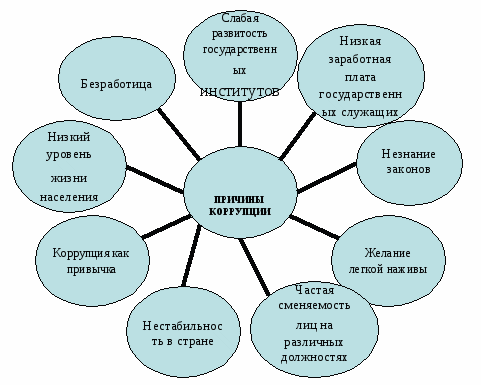 - Низкая заработная плата государственных служащих- Незнание законов- Желание легкой наживы- Частая сменяемость лиц на различных должностях- Нестабильность в стране- Коррупция как привычка- Низкий уровень жизни населения- Слабая развитость государственных институтов- Безработица5. Литературная разминка.Приём "Источник информации" - использование отрывков из художественной литературы.Проблема взяточничества не нова для России. Над ней размышляют мастера слова ни одно столетие. Проведем литературную разминку. Определите автора и название произведения.- О чем идет речь в отрывке? (растрате, злоупотреблении должностными полномочиями, хищении госбюджета)Подай, Фелица! наставленье:
Как пышно и правдиво жить,
Как укрощать страстей волненье
И счастливым на свете быть?
Меня твой голос возбуждает,
Меня твой сын препровождает;
Но им последовать я слаб.
Мятясь житейской суетою,
Сегодня властвую собою,
А завтра прихотям я раб. (Г.Р.Державин, «Фелица»)Где, укажите нам, отечества отцы,   Которых мы должны принять за образцы?   Не эти ли, грабительством богаты?   Защиту от суда в друзьях нашли, в родстве,   Великолепные соорудя палаты,   Где разливаются в пирах и мотовстве… (А.С.Грибоедов, «Горе от ума»)В то время образовалось сильное общество контрабандистовобдуманно-правильным образом; на миллионы сулило выгод дерзкое предприятие.Он давно уже имел сведение о нем и даже отказал подосланным подкупить, сказавши сухо: "Еще не время".Получив же в свое распоряжение все, в ту же минуту дал знать обществу, сказавши: "Теперь пора". Расчет был слишком верен. Тут в один год он мог получить то, чего не выиграл бы в двадцать лет самой ревностной службы.(Н.В.Гоголь «Мёртвые души»)«… Да, если спросят, отчего не выстроена церковь при богоугодном заведении, на которую пять лет тому назад была ассигнована сумма, то не позабыть сказать, что она начала строиться, но сгорела. Я об этом и рапорт представлял. А то, пожалуй, кто-нибудь, позабывшись, сдуру скажет, что она и не начиналась!»(Н.В. Гоголь «Ревизор»)6. Ситуации.Приём "Поединок"Каждой команде в электронном варианте предлагается ФЗ «О противодействии коррупции» (электронное приложение).Задание: Рассмотреть ситуации и указать, ссылаясь на статьи ФЗ "О противодействии коррупции", в которых из них представлены случаи коррупции, а в которых нет.В каждой команде назначают дуэлянтов, остальные ученики выполняют роль секундантов. Соперники от каждой команды сходятся по очереди в интеллектуальном поединке. Один ученик высказывает свою точку зрени, а его соперник, произносит контраргумент. При этом учитывается умение вести спор, корректность, аргументированность.Ситуации:1. В благодарность за то, что врач вылечил её тяжело больного ребёнка, Галина подарила врачу букет из цветов своего сада.2. Бухгалтер Петрова А. использовала поддельные счета, которые содержат неверную информацию.3. Кандидат в депутаты договорился фирмой о финансировании её выборов в органы государственной власти, взамен обещал помогать этой фирме получать хорошие заказы.4. Государственное должностное лицо пользуется служебным автомобилем и топливом в личных целях.5. Иван вынужден был отблагодарить чиновника, сознательно тянувшего время для решения его вопроса.6. Должностное лицо правительства поздно приходит на работу, рано возвращается с работы и в рабочее время занимается личными делами.7. Памятка.Задание: Составить памятки «Противодействие коррупции», в ней отразить понятие коррупция в форме синквейна и виды ответственности.Приём "Синквейн".Учащимся предлагается написать сикнвейн по теме «Коррупция»по следующим правилам:1 строка – одно существительное, выражающее главную тему cинквейна.2 строка – два прилагательных, выражающих главную мысль.3 строка – три глагола, описывающие действия в рамках темы.4 строка – фраза, несущая определенный смысл.5 строка – заключение в форме существительного (ассоциация с первым словом) (Слайд 8).Существует пять видов ответственности: уголовная, административная, гражданско-правовая, дисциплинарная и материальная.     К коррупционным преступлениям относятся:злоупотребление должностными полномочиями (ст. 285 УК РФ),дача взятки (ст. 291 УК РФ)получение взятки (ст. 290 УК РФ)злоупотребление полномочиями (ст. 201 УК РФ)коммерческий подкуп (ст. 204 УК РФ)5 Этап. Заключение.Подведение итогов и награждение команд.Учитель: Выскажите своё мнение «Что могу сделать я?»На доске написана фраза «Город без коррупции».На фоне музыкального произведения - Моцарт. Концерт для скрипки и оркестра № 7 D- dur, учащиеся пишут на листочках (в форме домиков) высказывания, читают их и крепят на доске, создавая город (приём "Активный концерт" - информацию, которую надо усвоить, читают в слух в сопровождении экспрессивной музыки).Примерные высказывания:не давать и не брать взятки;стараться добиваться желаемых результатов на основе личной добропорядочности;предавать гласности случаи коррупции.Мы также можем:изменить существующую систему и создать законы, которые бы защищали активных граждан, выступающих против коррупции;писать об известных случаях коррупции в местную газету;принимать участие в проводимых во всем мире многочисленных кампаниях, акциях по борьбе с коррупцией;изучать данное явление;Знакомиться с антикоррупционными мероприятиями и методами борьбы с коррупцией.Учитель: Прежде всего, нужно начать с самого себя и требовать устранения коррупционных проявлений от окружающих. Эффективность борьбы зависит от взаимодействия всех ветвей власти, их ответственности за процесс оздоровления общества. Необходимо быстро реагировать на все виды проявлений коррупционных правонарушений, справедливо давать наказания. Тогда в глазах окружающих возрастет авторитет, вера и уважение к структурам власти, общество осознает потребность в борьбе с коррупцией.Рефлексия. Приём "Интеллектуальный тир".Учащиеся в соответствующем поле мишени прикрепляют цветной магнит.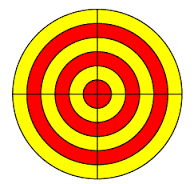 Активно участвовал (а) Было интересноБыло понятно Узнал (а) новоеУчитель: Считаю, сегодняшнее мероприятие затронуло очень серьезную проблему, есть над чем поразмыслить и рассуждать. На этом наше мероприятие закончено.